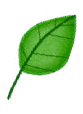 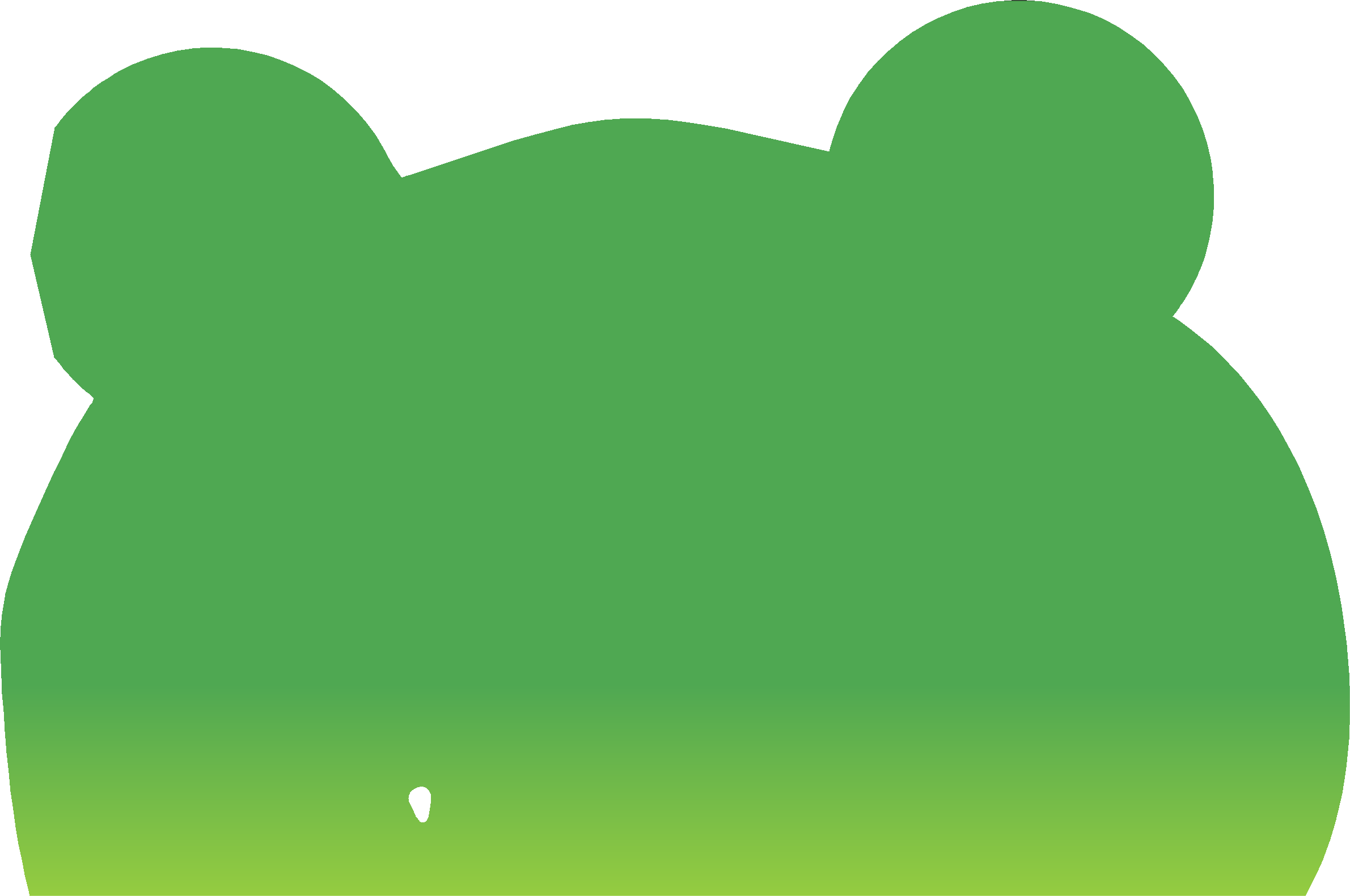 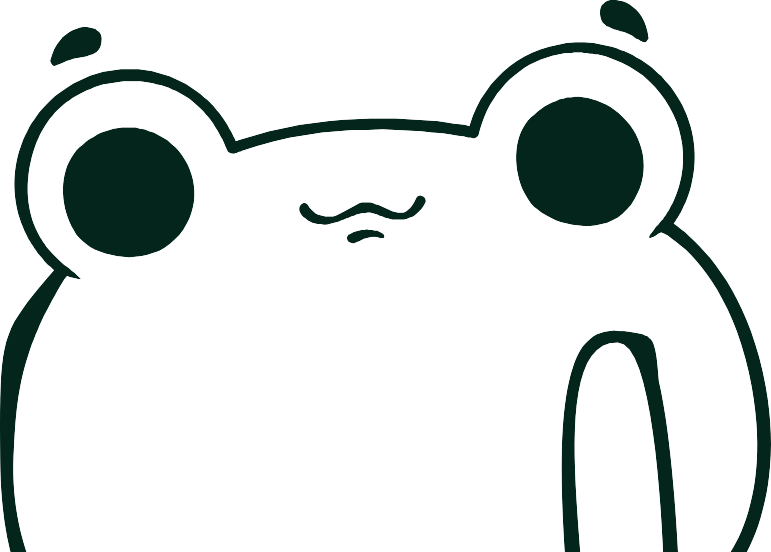 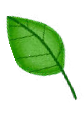 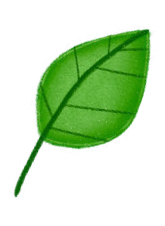 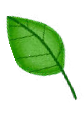 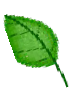 Que no te salga rana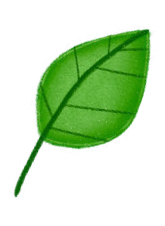 